VIDEO NA FACEBOOKhttps://www.facebook.com/mobilnirozhlas/videos/1718302235105571/Na obecním Facebooku můžete sdílet naše promovideo. Stačí otevřít přiložený odkaz a pod popiskem kliknout na „Sdílet“-> po otevření okna zvolte “Sdílet na stránce, kterou spravujete“-> „Zveřejnit“.VIDEO NA WEBOVÉ STRÁNKY<iframe width="560" height="315" src="https://www.youtube.com/embed/93tpzq3Q478" frameborder="0" allowfullscreen></iframe>Vložením odkazu se vytvoří také náhled. Velikost náhledu lze upravovat pomocí hodnot „width“ a „height“.VIDEO DO E-MAILUDo e-mailu lze použít odkaz na youtube a obrázek níže.https://www.youtube.com/watch?v=93tpzq3Q478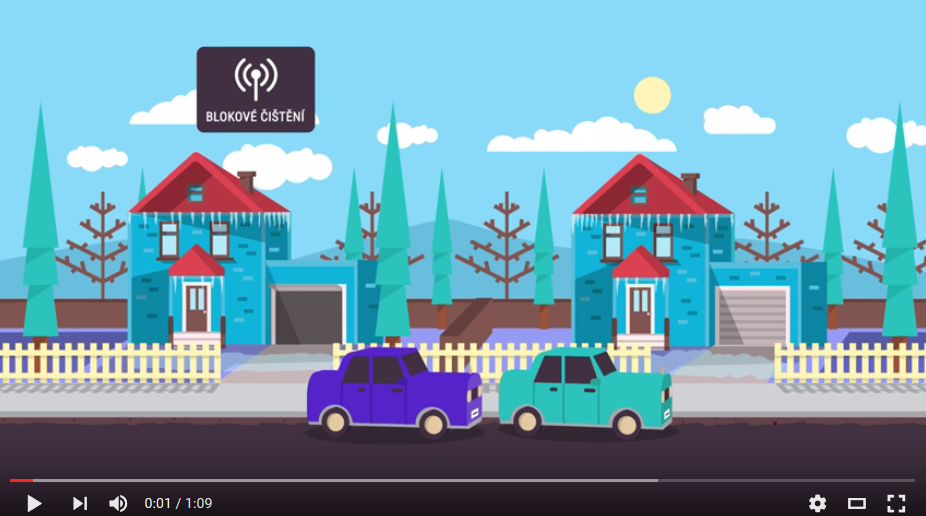 